ESP 2: CAPÍTULO 3TEMA: las actividades extracurriculares en que participamosGRAMÁTICA:	comparaciones iguales y desiguales –to compare people and thingssaber v conocer–to tell what and whom we knowhace con expresiones de tiempo–to tell how long we’ve been doing somethingPRUEBAS:	Miércoles 28/9 = Prueba de vocabulario #1	Jueves, 29/9 = Prueba de vocabulario #2*If you are absent the day before a vocabulary quiz, you will still be expected to take it.  *If you are present when grammar is presented, you will be expected to take the quiz.  EXAMEN: Lunes 3/10          ¡No hay ninguna cuadrícula! 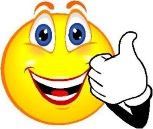 PROYECTO:Martes 4/10